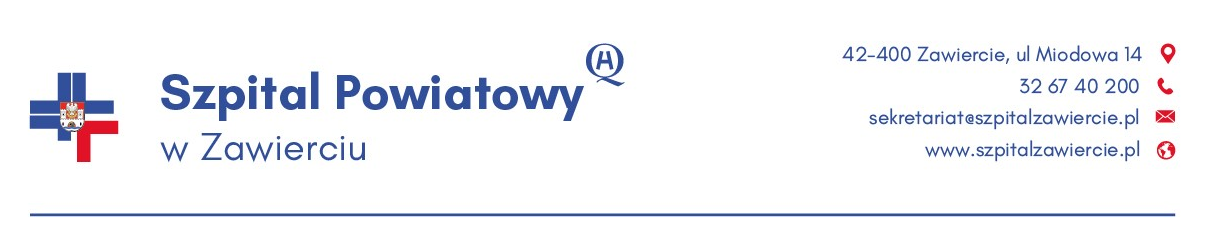 SPECYFIKACJAWARUNKÓW ZAMÓWIENIA(SWZ)Usługa odbioru, transportu i unieszkodliwiania odpadów  z betonu oraz  niebezpiecznych  – 2 pakietyNR POSTĘPOWANIA DZP/TP/77/1/2021Zatwierdził:Zawiercie, dnia 10.12.2021r.Szpital Powiatowy w Zawierciuul. Miodowa 14, 42-400 Zawierciee-mail: zampub@szpitalzawiercie.pltel. 32 67 220 – 11 do 13 wew. 129Godziny pracy: od poniedziałku do piątku od 07:30 do 15:00Postępowanie prowadzone jest zgodnie z ustawą z dnia 11 września 2019 r. Prawo zamówień publicznych (tj. Dz. U. z 2021 r. poz. 1129 z późn. zm.), zwaną dalej Pzp.Postępowanie o udzielenie zamówienia prowadzone jest w procedurze przewidzianej dla postępowań, których wartość zamówienia jest poniżej progów unijnych określonych w przepisach wydanych na podstawie art. 3 Pzp. W zakresie nieuregulowanym SWZ, stosuje się przepisy Pzp.Ogłoszenie i SWZ udostępnione zostały na stronie internetowej Zamawiającego www.szpitalzawiercie.pl od dnia publikacji w Biuletynie Zamówień Publicznych do upływu terminu składania ofert.Postępowanie prowadzone jest zgodnie z art. 275 pkt 1) Pzp w trybie podstawowym - bez negocjacji.1.Przedmiotem zamówienia jest: Usługa odbioru, transportu i unieszkodliwiania odpadów z betonu  oraz niebezpiecznych  – 2 pakiety –– zgodnie z zapisami zawartymi w formularzu asortymentowo cenowym – załącznik nr 2 do SWZ wraz z udostępnieniem kontenerów/pojemników na czas trwania umowy i utrzymaniem ich w odpowiednim stanie technicznym.Pakiet 1Odpady z betonu:17 01 01,17 01 07 – odpady z betonu.Pakiet 2Odpady zwierające pozostałości substancji niebezpiecznych lub nimi zanieczyszczone (np. środkami ochrony roślin):15 01 10* - Odpady zwierające pozostałości substancji niebezpiecznych lub nimi zanieczyszczone.2. Lokalizacje Szpitala Powiatowego w Zawierciu, których dotyczy przedmiot zamówienia:a. Lokalizacja nr I - 42-400 Zawiercie, ul. Miodowa 14,b. Lokalizacja nr II – 42-400 Zawiercie, ul. Powstańców Śląskich 8,c. Lokalizacja nr IV – 42-400 Zawiercie, ul. Gałczyńskiego 1,d. Lokalizacja nr V – 42-400 Zawiercie, ul. Piłsudskiego 80.3. Wspólny Słownik Zamówień:90511000-2 – usługi wywozu odpadów,90512000-9 – usługi transportu odpadów,90514000-3 – usługi recyklingu odpadów,34928480-6 – kontener odpady i śmieci.4. Zakres zamówienia obejmuje odbiór, transport i zagospodarowanie odpadów z betonu oraz odpadów niebezpiecznych w sposób zapewniający osiągnięcie odpowiednich poziomów recyklingu, przygotowania do ponownego użycia i odzysku innymi metodami oraz ograniczenie masy odpadów przekazywanych do składowania w ramach powierzonego zadania, zgodnie z:-Ustawą z dnia 13 września 1996r. o utrzymaniu czystości i porządku w gminach (tj. Dz. U. z 2021r. poz. 888),-Ustawą z dnia 14 grudnia 2012r. o  odpadach (tj. Dz. U. z 2021 r. poz. 779),-Rozporządzeniem Ministra Środowiska z dnia 11 stycznia 2013 r. w sprawie szczegółowych wymagań w zakresie odbierania odpadów komunalnych od właścicieli nieruchomości z dnia 11 stycznia 2013 r. (Dz. U. z 2013r. poz. 122),-Rozporządzeniem Ministra Środowiska z dnia 9 grudnia 2014r. w sprawie katalogu odpadów (Dz. U. z 2014 r. poz. 1923),-Rozporządzeniem Ministra Środowiska z dnia 12 grudnia 2014r. w sprawie wzorów dokumentów stosowanych dla potrzeb ewidencji odpadów (Dz. U. z 2014, poz. 1973),-Uchwałą Nr XXIII/281/20 Rady Miejskiej w Zawierciu z dnia 26 lutego 2020r.
w sprawie uchwalenia Regulaminu utrzymania czystości i porządku na terenie Gminy Zawiercie, -Zarządzeniem nr 55/2018 Dyrektora Szpitala Powiatowego w Zawierciu z dnia 21.09.2018r. w sprawie wprowadzenia procedury postępowania z odpadami komunalnymi.5.Szacunkowa ilość odpadów przewidzianych do odbioru przez Wykonawcę: Pakiet nr 1. 5.1 kontener 10 m³: szacunkowa ilość wywozów 10 kontenerów 10 m3 do końca obowiązywania umowy z wykazanych lokalizacji:- dla lokalizacji I – przewidywana ilość wywozów  8 kontenerów 10 m3, kontener dostępny przez cały okres obowiązywania umowy.- dla lokalizacji II, IV i V- przewidywana ilość wywozów 2 kontenery 10 m3, kontener podstawiony
na zgłoszenie telefoniczne.Pakiet nr 2. 5.2 dla lokalizacji I  - pojemnik 1100 l (opisany kodem 15 01 10* - odpady niebezpieczne):- przewidywana ilość wywozów 8 razy, pojemnik odbierany po  zgłoszeniu telefonicznym w zależności od potrzeb Zamawiającego,5.3 dla lokalizacji  II, IV i V - pojemnik 240 l  po 1 szt. (3 szt.) dla każdej lokalizacji (opisany kodem 15 01 10* - odpady niebezpieczne): odbierany w zależności od potrzeb Zamawiającego.6.Wykonawca zobowiązuje się do udostępnienia Zamawiającemu w cenie oferty kontenerów/pojemników na odpady  na odpady z betonu oraz niebezpieczne w ilości i o pojemności:6.1 lokalizacja nr I ul. Miodowa 14, 42-400 Zawierciekontener 10 m3 - 1 szt.- odpady z betonu – Pakiet nr 1pojemnik 1 100 l -1 szt. - 15 01 10*- odpady niebezpieczne – Pakiet nr 26.2 lokalizacja nr II ul. Powstańców Śląskich 8, 42-400 Zawierciekontener 10 m3 - 1 szt.- odpady z betonu – Pakiet nr 1 (podstawiony po zgłoszeniu telefonicznym),pojemnik 240 l w kolorze czarnym - 1 szt.-  15 01 10*- odpady niebezpieczne – Pakiet nr 26.3 lokalizacja nr IV ul. Gałczyńskiego 1, 42-400 Zawiercie,kontener 10 m3 - 1 szt.- odpady z betonu – Pakiet nr 1 (podstawiony po zgłoszeniu telefonicznym),pojemnik 240 l  w kolorze czarnym – 1 szt. - 15 01 10*- odpady niebezpieczne –Pakiet 26.4  lokalizacja nr V ul. Piłsudskiego 80, 42-400 Zawiercie,kontener 10 m3 - 1 szt.- odpady z betonu – Pakiet nr 1 (podstawiony po zgłoszeniu telefonicznym),pojemnik 240 l w kolorze czarnym - 1 szt.-  15 01 10*- odpady niebezpieczne – Pakiet 27.Kontenery/pojemniki muszą być przewoźne, sprawne, nieuszkodzone o szczelnych zamykanych pokrywach  i czyste.8. Odbiór odpadów odpadów z betonu oraz niebezpiecznych odbywać się będzie poprzez zgłoszenie telefoniczne, a następnie mailowe w godz. 8⁰⁰–14⁰⁰ – dotyczy lokalizacji nr I.8.1 Odbiór odpadów  odpadów z betonu oraz niebezpiecznych odbywać się będzie poprzez zgłoszenie  telefoniczne, a następnie mailowe w godz. 8⁰⁰–14⁰⁰ – dotyczy lokalizacji nr II, IV, V.8.2 Czas odbioru: w ciągu 24 godzin od zgłoszenia  telefonicznego lub e-mailowego  (nr telefonu oraz adres e-mail należy wskazać w formularzu ofertowym).8.3 W przypadku nagłej potrzeby Wykonawca odbierze odpady w ciągu 1 h (w sytuacjach nie przewidzianych– szacunkowo  4 razy  w trakcie trwania umowy).8.4 Transport odbywać się będzie pojazdami przystosowanymi do przewożenia tego rodzaju ładunków.8.5 Dowodem odbioru odpadów przez Wykonawcę jest każdorazowo potwierdzone przez  Zamawiającego zlecenie odbioru, karta przekazania odpadów, protokół odbioru odpadów. 8.6 Po odbiorze odpadów Wykonawca pozostawi miejsce gromadzenia odpadów czyste i uprzątnięte z resztek.8.7 Wymagana jest wymiana pojemników uszkodzonych lub zniszczonych w wyniku bieżącej eksploatacji, w ciągu 2 dni roboczych.9. Wykonawca zobowiązuje się do udostępnienia Zamawiającemu w cenie oferty kontenerów/pojemników na odpady z betonu  (kontener 10m³), oraz niebezpiecznych (Pojemnik 1100l – dotyczy lokalizacji I, Pojemniki 240l – dotyczy lokalizacji nr II, IV,V). 10. Sprawozdawczość – Wykonawca zobowiązany jest do:a) po każdorazowym odbiorze odpadów Zamawiający otrzyma od Wykonawcy dokument odebrania  odpadów z zaznaczeniem ilości kilogramów/ ton oraz nazwą i kodem odpadu,b)bieżącego prowadzenia ilościowej i jakościowej ewidencji odpadów zgodnie z przepisami Ustawy o odpadach oraz Ustawy o utrzymaniu czystości i porządku w gminach,c) przekazywania Zamawiającemu przez cały okres trwania Umowy raportów miesięcznych zawierających informacje o:- ilości i rodzaju odpadów (ilość i pojemność pojemników) odebranych z danej lokalizacji,- sposobie zagospodarowania odpadów ze wskazaniem instalacji, na którą zostały przekazane, potwierdzone kartami przekazania odpadów, w sprawie wzoru sprawozdań o odebranych odpadach Do każdej faktury Wykonawca zobowiązany jest dołączyć zestawienie wykonywanych usług.11.Zamawiający nie przewiduje możliwości zawarcia umowy ramowej.12.Zamawiający nie dopuszcza składania ofert wariantowych.13.Zamawiający nie przewiduje przeprowadzenia aukcji elektronicznej.14.Zamawiający nie przewiduje odbycia przez Wykonawcę wizji lokalnej i złożenie oferty nie wymaga odbycia przez Wykonawcę wizji lokalnej.15.Zamawiający żąda wskazania w ofercie części zamówienia, których wykonanie Wykonawca zamierza powierzyć podwykonawcy i podania przez Wykonawcę nazw (firm) podwykonawców, jeżeli są znani na etapie składania oferty.16.Zamawiający nie przewiduje zwrotu kosztów udziału w postępowaniu.17.Zamawiający nie zastrzega żadnego elementu zamówienia do osobistej realizacji przez Wykonawcę.18.W przypadku zastosowania w  załączonej do SWZ dokumentacji nazw dostawców, producentów, materiałów, urządzeń lub ich elementów, znaków towarowych, patentów lub pochodzenia, źródła lub szczególnego procesu, który charakteryzuje produkty lub usługi dostarczane przez konkretnego wykonawcę, Zamawiający traktuje takie użycia - zgodnie z art. 99 ust. 4 Pzp - jako określenie minimalnych wymaganych parametrów przedmiotu zamówienia za pomocą podania standardu. Równocześnie Zamawiający dopuszcza możliwość zastosowania innych odpowiedników rynkowych, równoważnych ze wskazanymi z zastrzeżeniem jednak, że nie będą one gorsze pod względem parametrów technicznych, jakościowych i eksploatacyjnych od podanych i zagwarantują uzyskanie takich samych (lub lepszych) parametrów technicznych, oraz będą posiadać niezbędne atesty i dopuszczenia do stosowania. W takiej sytuacji Wykonawca ma obowiązek dołączyć do oferty niezbędne certyfikaty, aprobaty techniczne, karty techniczne itp. dotyczące oferowanego przedmiotu zamówienia, z których jednoznacznie będzie wynikać, iż stanowią one produkty równoważne do opisanych przez Zamawiającego.19.W przypadku odniesienia w załączonej do SWZ dokumentacji do norm, ocen technicznych, aprobat, specyfikacji technicznych i systemów referencji technicznych Zamawiający dopuszcza  - zgodnie z art. 101 ust. 4 Pzp. - rozwiązania równoważne  opisywanym.Zamówienie zostanie zrealizowane w okresie 12 miesięcy od daty zawarcia umowy.Szczegółowe warunki realizacji zamówienia zostały określone w projektowanych postanowieniach umowy w sprawie zamówienia publicznego – załącznik nr 4 do SWZ.Zamawiający nie przewiduje rozliczenia w walutach obcych. Rozliczenia będą się odbywały w walucie polskiej, tj. PLN.Termin płatności: należność za realizację umowy zostanie uregulowana w terminie do 60 dni od daty otrzymania oryginału faktury, prawidłowo wystawionej i dostarczonej na adres Zamawiającego. Szczegółowe warunki płatności zostały określone w załączniku nr 4 do SWZ.O udzielenie zamówienia publicznego mogą ubiegać się Wykonawcy, którzy nie podlegają wykluczeniu na podstawie art. 108 ust. 1 Pzp.Z postępowania o udzielenie zamówienia wyklucza się wykonawcę: będącego osobą fizyczną, którego prawomocnie skazano za przestępstwo: udziału w zorganizowanej grupie przestępczej albo związku mającym na celu popełnienie przestępstwa lub przestępstwa skarbowego, o którym mowa w art. 258 Kodeksu karnego, handlu ludźmi, o którym mowa w art. 189a Kodeksu karnego, o którym mowa w art. 228–230a, art. 250a Kodeksu karnego lub w art. 46 lub art. 48 ustawy 
z dnia 25 czerwca 2010 r. o sporcie, finansowania przestępstwa o charakterze terrorystycznym, o którym mowa w art. 165a 
Kodeksu karnego, lub przestępstwo udaremniania lub utrudniania stwierdzenia przestępnego po-chodzenia pieniędzy lub ukrywania ich pochodzenia, o którym mowa w art. 299 Kodeksu karnego, o charakterze terrorystycznym, o którym mowa w art. 115 § 20 Kodeksu karnego, lub mające na celu popełnienie tego przestępstwa,powierzenia wykonywania pracy małoletniemu cudzoziemcowi, o którym mowa w art. 9 ust. 2 ustawy z dnia 15 czerwca 2012 r. o skutkach powierzania wykonywania pracy cudzoziemcom przebywającym wbrew przepisom na terytorium Rzeczypospolitej Polskiej (Dz. U. poz. 769),przeciwko obrotowi gospodarczemu, o których mowa w art. 296–307 Kodeksu karnego, 
przestępstwo oszustwa, o którym mowa w art. 286 Kodeksu karnego, przestępstwo przeciwko wiarygodności dokumentów, o których mowa w art. 270–277d Kodeksu karnego, lub przestępstwo skarbowe, o którym mowa w art. 9 ust. 1 i 3 lub art. 10 ustawy z dnia 15 czerwca 2012 r. o skutkach 
powierzania wykonywania pracy cudzoziemcom przebywającym wbrew przepisom na terytorium Rzeczypospolitej Polskiej – lub za odpowiedni czyn zabroniony określony w przepisach prawa obcego; jeżeli urzędującego członka jego organu zarządzającego lub nadzorczego, wspólnika spółki 
w spółce jawnej lub partnerskiej albo komplementariusza w spółce komandytowej lub komandytowo-akcyjnej lub prokurenta prawomocnie skazano za przestępstwo, o którym mowa w pkt 1; wobec którego wydano prawomocny wyrok sądu lub ostateczną decyzję administracyjną o zalega-niu z uiszczeniem podatków, opłat lub składek na ubezpieczenie społeczne lub zdrowotne, chyba że wykonawca odpowiednio przed upływem terminu do składania wniosków o dopuszczenie do udziału w postępowaniu albo przed upływem terminu składania ofert dokonał płatności należnych podatków, opłat lub składek na ubezpieczenie społeczne lub zdrowotne wraz z odsetkami lub grzywnami lub zawarł wiążące porozumienie w sprawie spłaty tych należności; wobec którego prawomocnie orzeczono zakaz ubiegania się o zamówienia publiczne;jeżeli zamawiający może stwierdzić, na podstawie wiarygodnych przesłanek, że wykonawca 
zawarł z innymi wykonawcami porozumienie mające na celu zakłócenie konkurencji, w szczególno-ści jeżeli należąc do tej samej grupy kapitałowej w rozumieniu ustawy z dnia 16 lutego 2007 r. 
o ochronie konkurencji i konsumentów, złożyli odrębne oferty, oferty częściowe lub wnioski o do-puszczenie do udziału w postępowaniu, chyba że wykażą, że przygotowali te oferty lub wnioski niezależnie od siebie; jeżeli, w przypadkach, o których mowa w art. 85 ust. 1, doszło do zakłócenia konkurencji 
wynikającego z wcześniejszego zaangażowania tego wykonawcy lub podmiotu, który należy 
z wykonawcą do tej samej grupy kapitałowej w rozumieniu ustawy z dnia 16 lutego 2007 r. 
o ochronie konkurencji i konsumentów, chyba że spowodowane tym zakłócenie konkurencji może być wyeliminowane w inny sposób niż przez wykluczenie wykonawcy z udziału w postępowaniu 
o udzielenie zamówienia.Wykonawca może zostać wykluczony przez Zamawiającego na każdym etapie postępowania o udzielenie zamówienia.O udzielenie zamówienia publicznego mogą ubiegać się Wykonawcy, którzy spełniają warunki udziału w postepowaniu o których mowa w art. 112 ust. 2 pkt 1) – 4), dotyczące:1) Zdolność do występowania w obrocie gospodarczym – Zamawiający nie definiuje szczególnych warunków;2) Uprawnienia do prowadzenia określonej działalności zawodowej o ile wynika to z odrębnych przepisów - Zamawiający uzna warunek za spełniony, jeżeli Wykonawca wykaże, że:- posiada wpis do Rejestru Działalności Regulowanej zgodnie z Ustawą z dnia 13.09.1996r. o utrzymaniu czystości i porządku w gminach  (tj. Dz. U. z 2021r., poz. 888), na czas trwania umowy – dotyczy pakietu 1-2,- posiada wpis do rejestru BDO (baza danych o produktach i opakowaniach oraz o gospodarce odpadami), na czas trwania umowy – dotyczy pakietu 1-2,3) Sytuacja finansowa lub ekonomiczna – Zamawiający nie definiuje szczególnych warunków;4) Zdolność techniczna lub zawodowa – Zamawiający uzna warunek za spełniony, jeżeli Wykonawca wykaże, że:1) dysponuje co najmniej dwiema osobami zdolnymi do wykonywania zamówienia. Zamawiający wymaga zatrudnienia na podstawie umowy o pracę przez Wykonawcę osoby wykonującej czynności kierowcy oraz ładowacza nieczystości podczas realizacji zamówienia – dotyczy pakietu 1-2.Do oferty (formularz ofertowy i asortymentowo cenowy) każdy Wykonawca musi dołączyć oświadczenie o którym mowa w art. 125 ust. 1 Pzp; w zakresie wskazanym w załączniku nr 3 do SWZ o niepodleganiu wykluczeniu.W przypadku wspólnego ubiegania się o zamówienie przez Wykonawców i/lub polegania na zasobach innych podmiotów oświadczenia potwierdzające brak podstaw wykluczenia oraz spełnianie konkretnego warunku udziału w postępowaniu składa:każdy z Wykonawców - art. 125 ust. 4 Pzp orazkażdy podmiot udostępniający - art. 125 ust. 5 Pzp.Zamawiający nie weryfikuje podstaw wykluczenia w odniesieniu do podwykonawcy.Oferty wykonawców, którzy nie złożą lub nie uzupełnią oświadczenia o którym mowa w pkt 1, podlegają odrzuceniu na podstawie art. 226 ust. 1 pkt 2 lit. „c” Pzp.Do oferty każdy Wykonawca musi dołączyć przedmiotowe środki dowodowe, zgodnie z częścią XI pkt 9 ppkt 3).Zamawiający przed wyborem najkorzystniejszej oferty wezwie Wykonawcę, którego oferta zostanie najwyżej oceniona do złożenia w wyznaczonym terminie, nie krótszym niż 5 dni od dnia wezwania, aktualnych na dzień złożenia, następujących podmiotowych środków dowodowych:  wpis do Rejestru Działalności Regulowanej zgodnie z Ustawą z dnia 13.09.1996r. o utrzymaniu czystości i porządku w gminach  (tj. Dz. U. z 2021r., poz. 888), na czas trwania umowy – dotyczy pakietu 1-2,wpis do rejestru BDO (baza danych o produktach i opakowaniach oraz o gospodarce odpadami), na czas trwania umowy – dotyczy pakietu 1-2,wykaz osób skierowanych do realizacji zamówienia stanowiący - załącznik nr 7 do SWZ – dotyczy pakietu 1-2,Jeżeli Wykonawca nie złożył oświadczenia, o którym mowa w pkt. 1, podmiotowych środków dowodowych (jeśli dotyczy) lub są one niekompletne lub zawierają błędy, zamawiający wzywa Wykonawcę odpowiednio do ich złożenia, poprawienia lub uzupełnienia w wyznaczonym terminie, chyba że:oferta wykonawcy podlega odrzuceniu bez względu na ich złożenie, uzupełnienie lub poprawienie lubzachodzą przesłanki unieważnienia postępowania.W postępowaniu o udzielenie zamówienia komunikacja między Zamawiającym a Wykonawcami odbywa się przy użyciu miniPortalu, który dostępny jest pod adresem: https://miniportal.uzp.gov.pl/, ePUAPu, dostępnego pod adresem: https://epuap.gov.pl/wps/portal oraz poczty elektronicznej:
 zampub@szpitalzawiercie.pl.Zamawiający wyznacza następujące osoby do kontaktu z Wykonawcami:Grzegorz Bartos tel. 32 67 220 – 11 do 13 wew. 129, email: zampub@szpitalzawiercie.plWykonawca zamierzający wziąć udział w postępowaniu o udzielenie zamówienia publicznego, musi posiadać konto na ePUAP. Wykonawca posiadający konto na ePUAP ma dostęp do następujących formularzy: „Formularz do złożenia, zmiany, wycofania oferty lub wniosku” oraz do „Formularza do komunikacji”.Wymagania techniczne i organizacyjne wysyłania i odbierania dokumentów elektronicznych, elektronicznych kopii dokumentów i oświadczeń oraz informacji przekazywanych przy ich użyciu opisane zostały w Regulaminie korzystania z systemu miniPortal oraz Warunkach korzystania z elektronicznej platformy usług administracji publicznej (ePUAP).Maksymalny rozmiar plików przesyłanych za pośrednictwem dedykowanych formularzy: „Formularz złożenia, zmiany, wycofania oferty lub wniosku” i „Formularza do komunikacji” wynosi 150 MB.Za datę przekazania oferty, wniosków, zawiadomień, dokumentów elektronicznych, oświadczeń lub elektronicznych kopii dokumentów lub oświadczeń oraz innych informacji przyjmuje się datę ich przekazania na ePUAP.Identyfikator postępowania o udzielenie zamówienia dostępny jest w „Liście wszystkich postępowań” na Platformie miniPortal.W postępowaniu o udzielenie zamówienia komunikacja pomiędzy Zamawiającym a Wykonawcami 
w szczególności składanie oświadczeń, wniosków (poza złożeniem oferty/wniosku o dopuszczenie do udziału w postępowaniu), zawiadomień oraz przekazywanie informacji odbywa się elektronicznie za pośrednictwem dedykowanego formularza: „Formularz do komunikacji” dostępnego na ePUAP oraz udostępnionego przez miniPortal. We wszelkiej korespondencji związanej z niniejszym postępowaniem Zamawiający i Wykonawcy posługują się numerem ogłoszenia (BZP, TED lub ID postępowania).Dokumenty elektroniczne, składane są przez Wykonawcę za pośrednictwem „Formularza do komunikacji” jako załączniki. Zamawiający dopuszcza również możliwość składania dokumentów elektronicznych za pomocą poczty elektronicznej, na wskazany powyżej adres email Zamawiającego. Sposób sporządzenia dokumentów elektronicznych musi być zgody z wymaganiami określonymi w rozporządzeniu Prezesa Rady Ministrów z dnia 30 grudnia 2020 r. w sprawie sposobu sporządzania i przekazywania informacji oraz wymagań technicznych dla dokumentów elektronicznych oraz środków komunikacji elektronicznej w postępowaniu o udzielenie zamówienia publicznego lub konkursie (Dz. U. 
z 2020 poz. 2452) oraz rozporządzeniu Ministra Rozwoju, Pracy i Technologii z dnia 23 grudnia 2020 r. w sprawie podmiotowych środków dowodowych oraz innych dokumentów lub oświadczeń, jakich może żądać zamawiający od wykonawcy (Dz. U. z 2020 poz. 2415).Stosowanie do art. 284 ustawy PZP Wykonawca może zwrócić się do Zamawiającego z wnioskiem 
o wyjaśnienie treści SWZ. Zamawiający udzieli wyjaśnień niezwłocznie, jednak nie później niż na 2 dni przed upływem terminu składania ofert - pod warunkiem, że wniosek o wyjaśnienie treści specyfikacji warunków zamówienia wpłynął do Zamawiającego nie później niż na 4 dni przed upływem terminu składania ofert, licząc, zgodnie z zapisami art. 283 PZP, od dnia zamieszczenia ogłoszenia o zamówieniu w Biuletynie Zamówień Publicznych.Zamawiający nie wymaga wniesienia wadium.Wykonawca jest związany ofertą od dnia upływu terminu składania ofert do dnia 16.01.2022r.Bieg terminu związania ofertą rozpoczyna się wraz z upływem terminu składania ofert, przy czym pierwszym dniem terminu związania ofertą jest dzień, w którym upływa termin składania ofert.Zgodnie z art. 307 ust. 2 ustawy Pzp W przypadku, gdy wybór najkorzystniejszej oferty nie nastąpi przed upływem terminu związania ofertą określonego w dokumentach zamówienia, zamawiający przed 
upływem terminu związania ofertą, zwraca się jednokrotnie do wykonawców o wyrażenie zgody na przedłużenie tego terminu o wskazywany przez niego okres, nie dłuższy niż 30 dni.Jeżeli termin związania ofertą upłynął przed wyborem najkorzystniejszej oferty, Zamawiający wzywa Wykonawcę, którego oferta otrzymała najwyższą ocenę, do wyrażenia, w wyznaczonym przez 
Zamawiającego terminie, pisemnej zgody na wybór jego oferty.W przypadku braku zgody, o której mowa w ust. 10, Zamawiający zwraca się o wyrażenie takiej zgody do kolejnego Wykonawcy, którego oferta została najwyżej oceniona, chyba że zachodzą przesłanki do unieważnienia postępowania.Przedłużenie terminu związania ofertą, o którym mowa w art. 307 ust. 2 ustawy Pzp, wymaga złożenia przez wykonawcę pisemnego oświadczenia o wyrażeniu zgody na przedłużenie terminu związania 
ofertą.Wykonawca może złożyć tylko jedną ofertę.Postępowanie prowadzone jest w języku polskim. Dokumenty sporządzone w języku obcym należy składać wraz z tłumaczeniem na język polski.Ofertę należy sporządzić na załączonych formularzach (lub w takiej formie), zgodnie z wymaganiami określonymi w SWZ. Oferta, której treść będzie niezgodna z warunkami zamówienia, z zastrzeżeniem art. 223 ust. 2 pkt 3 Pzp, zostanie odrzucona na podstawie art. 226 ust. 1 pkt 5 Pzp. Dlatego wszelkie wątpliwości i niejasności dotyczące zapisów SWZ należy wyjaśniać z Zamawiającym przed terminem składania ofert w trybie zapytań do SWZ.Zgodnie z art. 63 ust. 2 ustawy Pzp - ofertę (formularz oferty wraz formularzem asortymentowo-cenowym) oraz oświadczenie, o którym mowa w art. 125 ust. 1 ustawy Pzp, składa się, pod rygorem nieważności w formie elektronicznej opatrzonej podpisem kwalifikowanym lub w postaci elektronicznej opatrzonej podpisem zaufanym lub podpisem osobistym osoby upoważnionej do reprezentowania wykonawców zgodnie z formą reprezentacji określoną w dokumencie rejestrowym właściwym dla formy organizacyjnej lub innym dokumencie. Kwalifikowany podpis elektroniczny powinien być wystawiony przez dostawcę kwalifikowanej usługi zaufania, będącego podmiotem świadczącym usługi certyfikacyjne – podpis elektroniczny, spełniające wymogi bezpieczeństwa określone w ustawie z dnia 5 września 2016r „ o usługach zaufania oraz identyfikacji elektronicznej (Dz.U. z 2020.0.1173) oraz przesłane za pośrednictwem środków komunikacji elektronicznej Podpis zaufany – ustawa z dnia 17 lutego 2005 r. o informatyzacji działalności podmiotów realizujących zadania publiczne (tekst jednolity Dz.U. z 2019 r. poz. 700, z późn.zm.) Podpis osobisty – ustawa z dnia 6 sierpnia 2010 r. o dowodach osobistych (tekst jednolity Dz.U. z 2019 r. poz.653, z późn.zm.)Zgodnie z art. 219 ust. 2 ustawy Pzp Wykonawca może przed upływem terminu składania ofert wycofać ofertę. Oferta musi być sporządzona w języku polskim, w formatach danych zgodnych z katalogiem formatów wskazanych w załączniku nr 2 do Rozporządzenia Rady Ministrów z dnia 12 kwietnia 2012 r. w sprawie Krajowych Ram lnteroperacyjności, minimalnych wymagań dla rejestrów publicznych i wymiany 
informacji w postaci elektronicznej oraz minimalnych wymagań dla systemów teleinformatycznych 
(Dz. U. z 2017 r., poz. 2247), w szczególności: pdf, .docx, .rtf, .xps, odt i opatrzona kwalifikowanym podpisem elektronicznym, podpisem zaufanym lub podpisem osobistym.Jeżeli na ofertę składa się kilka dokumentów, Wykonawca powinien stworzyć folder, do którego przeniesie wszystkie dokumenty oferty, podpisane kwalifikowanym podpisem elektronicznym. Zamawiający dopuszcza w szczególności następujące formaty plików zawierających skompresowane dane: .zip, .7z. zgodnie z załącznikiem nr 2 do rozporządzenia o którym mowa w ust. 6.Oferta zostanie sporządzona zgodnie z treścią Formularza Ofertowego, którego wzór stanowi 
załącznik nr 1 do SWZ. W przypadku gdy Wykonawca nie korzysta z przygotowanego przez Zamawiającego wzoru, w treści oferty należy zamieścić wszystkie informacje wymagane w Formularzu 
Ofertowym.Wraz z ofertą (formularz oferty wraz formularzem asortymentowo-cenowym) Wykonawca składa także, sporządzone w języku polskim:oświadczenie, o którym mowa w art. 125 ust. 1 PZP, którego wzór określa załącznik nr 3 do SWZ; W przypadku wspólnego ubiegania się o zamówienie przez Wykonawców, oświadczenie 
o niepodleganiu wykluczeniu składa każdy z Wykonawców.pełnomocnictwo upoważniające do złożenia oferty, o ile ofertę składa pełnomocnik; pełnomocnictwo dla pełnomocnika do reprezentowania w postępowaniu Wykonawców wspólnie ubiegających się 
o udzielenie zamówienia - dotyczy ofert składanych przez Wykonawców wspólnie ubiegających się o udzielenie zamówienia. Dokumenty potwierdzające umocowanie do reprezentowania sporządzone w języku obcym przekazuje się wraz z tłumaczeniem na język polski.następujące przedmiotowe środki dowodowe: wykaz monitorowanych samochodów specjalistycznych do przewozu odpadów - załącznik nr 6 do SWZ. – dotyczy pakietu 1 - 2.Jeżeli Wykonawca nie złoży przedmiotowych środków dowodowych lub złożone przedmiotowe środki dowodowe będą niekompletne, Zamawiający wezwie do ich złożenia lub uzupełnienia w wyznaczonym terminie.Postanowień ust.10 nie stosuje się, jeżeli przedmiotowy środek dowodowy służy potwierdzaniu 
zgodności z cechami lub kryteriami określonymi w opisie kryteriów oceny ofert lub, pomimo złożenia przedmiotowego środka dowodowego, oferta podlega odrzuceniu albo zachodzą przesłanki 
unieważnienia postępowania.Wykonawca składa ofertę za pośrednictwem „Formularza do złożenia, zmiany, wycofania oferty lub wniosku” dostępnego na ePUAP i udostępnionego również na miniPortalu. Funkcjonalność do 
zaszyfrowania oferty przez Wykonawcę jest dostępna dla Wykonawców na miniPortalu, w szczegółach danego postępowania. W formularzu oferty Wykonawca zobowiązany jest podać adres skrzynki 
ePUAP, na którym prowadzona będzie korespondencja związana z postępowaniem.Sposób złożenia oferty, w tym zaszyfrowania oferty opisany został w „Instrukcji użytkownika”, 
dostępnej na stronie: https://miniportal.uzp.gov.pl/.Oferta może być złożona tylko do upływu terminu składania ofert.Wykonawca może przed upływem terminu do składania ofert wycofać ofertę za pośrednictwem 
„Formularza do złożenia, zmiany, wycofania oferty lub wniosku” dostępnego na ePUAP 
i udostępnionego również na miniPortalu. Sposób wycofania oferty został opisany w „Instrukcji 
użytkownika” dostępnej na miniPortalu.Wykonawca po upływie terminu do składania ofert nie może skutecznie dokonać zmiany ani wycofać złożonej oferty. Oferta złożona po terminie, zgodnie z art. 226 ust. 1 pkt 1 ustawy Pzp zostanie 
odrzucona.Jeśli Wykonawca składając ofertę wraz z jej załącznikami zamierza zastrzec niektóre informacje w nich zawarte, zgodnie z postanowieniami art. 18 ust. 3 Pzp, zobowiązany jest nie później niż w terminie składania ofert, zastrzec w dokumentach składanych wraz z ofertą, że nie mogą one być udostępniane oraz wykazać (załączyć do oferty pisemne uzasadnienie), iż zastrzeżone informacje stanowią 
tajemnicę przedsiębiorstwa. Stosownie do powyższego, jeśli Wykonawca nie dopełni ww. obowiązków wynikających z ustawy, Zamawiający będzie miał podstawę uznania, że zastrzeżenie tajemnicy 
przedsiębiorstwa jest bezskuteczne i w związku z tym potraktuje daną informację, jako niepodlegającą ochronie i niestanowiącą tajemnicy przedsiębiorstwa w rozumieniu ustawy z dnia 16 kwietnia 1993 r. 
o zwalczaniu nieuczciwej konkurencji (Dz. U. z 2020 r. Nr 1913 ze zm.). Stosownie do treści § 4 ust. 1 rozporządzenia Prezesa Rady Ministrów z dnia 30 grudnia 2020 roku w sprawie w sprawie sposobu sporządzania i przekazywania informacji oraz wymagań technicznych dla dokumentów elektronicznych oraz środków komunikacji elektronicznej w postępowaniu o udzielenie zamówienia publicznego lub konkursie (Dz. U. z 2020 r. poz. 2452), zwanym dalej „rozporządzeniem ws środków komunikacji 
elektronicznej”: W przypadku gdy dokumenty elektroniczne w postępowaniu lub konkursie, przekazywane przy użyciu środków komunikacji elektronicznej, zawierają informacje stanowiące tajemnicę przedsiębiorstwa w rozumieniu przepisów ustawy z dnia 16 kwietnia 1993 r. o zwalczaniu nieuczciwej konkurencji (Dz. U. z 2020 r. poz. 1913), wykonawca, w celu utrzymania w poufności tych informacji, przekazuje je w wydzielonym i odpowiednio oznaczonym pliku.Do Oferty należy załączyć dokument potwierdzający umocowanie do reprezentowania, zgodny 
z wymaganiami określonymi w § 6 ust. 1 lub ust. 2 lub ust. 3 rozporządzenia Prezesa Rady Ministrów 
z dnia 30 grudnia 2020 roku w sprawie sposobu sporządzania i przekazywania informacji oraz wymagań technicznych dla dokumentów elektronicznych oraz środków komunikacji elektronicznej w postępowaniu o udzielenie zamówienia publicznego lub konkursie (Dz. U. z 2020 poz. 2452), lub 
pełnomocnictwo, zgodne z wymaganiami § 7 rozporządzeniem ws środków komunikacji elektronicznej, przepisów ustawy z dnia 23 kwietnia 1964 r. – Kodeks cywilny (Dz. U. z 2020 r. poz. 1740), 
postanowieniami Pzp oraz SWZ.Zgodnie z § 6 ust. 1 rozporządzenia ws środków komunikacji elektronicznej: W przypadku gdy 
dokumenty potwierdzające umocowanie do reprezentowania odpowiednio wykonawcy, wykonawców wspólnie ubiegających się o udzielenie zamówienia publicznego, podmiotu udostępniającego zasoby na zasadach określonych w art. 118 ustawy lub podwykonawcy niebędącego podmiotem udostępniającym zasoby na takich zasadach, zwane dalej "dokumentami potwierdzającymi umocowanie do 
reprezentowania", zostały wystawione przez upoważnione podmioty inne niż wykonawca, wykonawca wspólnie ubiegający się o udzielenie zamówienia, podmiot udostępniający zasoby lub podwykonawca, zwane dalej "upoważnionymi podmiotami", jako dokument elektroniczny, przekazuje ten dokument.Stosownie do dyspozycji § 6 ust. 2 rozporządzenia ws. środków komunikacji elektronicznej: 
W przypadku gdy dokumenty potwierdzające umocowanie do reprezentowania, zostały wystawione przez upoważnione podmioty jako dokument w postaci papierowej, przekazuje się cyfrowe 
odwzorowanie tego dokumentu opatrzone kwalifikowanym podpisem elektronicznym, podpisem 
zaufanym lub podpisem osobistym, poświadczające zgodność cyfrowego odwzorowania z dokumentem w postaci papierowej.Zgodnie z § 6 ust. 3 rozporządzenia ws. środków komunikacji elektronicznej: Poświadczenia zgodności cyfrowego odwzorowania z dokumentem w postaci papierowej, o którym mowa w § 6 ust. 2, dokonuje w przypadku: 1) dokumentów potwierdzających umocowanie do reprezentowania - odpowiednio 
wykonawca, wykonawca wspólnie ubiegający się o udzielenie zamówienia, podmiot udostępniający zasoby lub podwykonawca, w zakresie dokumentów potwierdzających umocowanie do reprezentowania, które każdego z nich dotyczą; 2) może dokonać również notariusz.Przez cyfrowe odwzorowanie należy rozumieć dokument elektroniczny będący kopią elektroniczną 
treści zapisanej w postaci papierowej, umożliwiający zapoznanie się z tą treścią i jej zrozumienie, bez konieczności bezpośredniego dostępu do oryginału.W myśl § 7 ust. 1 rozporządzenia ws. środków komunikacji elektronicznej pełnomocnictwo przekazuje się w postaci elektronicznej i opatruje się kwalifikowanym podpisem elektronicznym, podpisem 
zaufanym lub podpisem osobistym.W przypadku gdy pełnomocnictwo, zostały sporządzone jako dokument w postaci papierowej 
i opatrzone własnoręcznym podpisem, przekazuje się cyfrowe odwzorowanie tego dokumentu 
opatrzone kwalifikowanym podpisem elektronicznym, podpisem zaufanym lub podpisem osobistym, poświadczającym zgodność cyfrowego odwzorowania z dokumentem w postaci papierowej.Poświadczenia zgodności cyfrowego odwzorowania z dokumentem w postaci papierowej, o którym mowa w pkt. 24, dokonuje w przypadku pełnomocnictwa: 1) mocodawca, lub 2) notariusz.Zgodnie z § 8 rozporządzenia ws. środków komunikacji elektronicznej, w przypadku przekazywania 
w postępowaniu dokumentu elektronicznego w formacie poddającym dane kompresji, opatrzenie pliku zawierającego skompresowane dokumenty, kwalifikowanym podpisem elektronicznym, podpisem 
zaufanym lub podpisem osobistym, jest równoznaczne z opatrzeniem wszystkich dokumentów
 zawartych w tym pliku odpowiednio kwalifikowanym podpisem elektronicznym, podpisem zaufanym lub podpisem osobistym.W przypadku gdy, dokumenty potwierdzające umocowanie do reprezentowania, zostały wystawione przez upoważnione podmioty jako dokument elektroniczny, przekazuje się uwierzytelniony wydruk
 wizualizacji treści tego dokumentu (§ 9 ust. 5 rozporządzenia ws. środków komunikacji elektronicznej).Uwierzytelniony wydruk, o którym mowa w pkt 27, zawiera w szczególności identyfikator dokumentu lub datę wydruku, a także własnoręczny podpis odpowiednio wykonawcy, wykonawcy wspólnie 
ubiegającego się o udzielenie zamówienia, podmiotu udostępniającego zasoby lub podwykonawcy albo uczestnika konkursu, potwierdzający zgodność wydruku z treścią dokumentu elektronicznego (§ 9 ust. 6 rozporządzenia ws. Środków komunikacji elektronicznej).Zamawiający może żądać przedstawienia oryginału lub notarialnie poświadczonej kopii, wyłącznie wtedy, gdy złożona kopia jest nieczytelna lub budzi wątpliwości co do jej prawdziwości.Dokumenty elektroniczne w postępowaniu spełniają łącznie następujące wymagania: 1) są utrwalone w sposób umożliwiający ich wielokrotne odczytanie, zapisanie i powielenie, a także przekazanie przy użyciu środków komunikacji elektronicznej lub na informatycznym nośniku danych; 2) umożliwiają 
prezentację treści w postaci elektronicznej, w szczególności przez wyświetlenie tej treści na monitorze ekranowym; 3) umożliwiają prezentację treści w postaci papierowej, w szczególności za pomocą 
wydruku; 4) zawierają dane w układzie niepozostawiającym wątpliwości co do treści i kontekstu 
zapisanych informacji.Termin składania ofert: do dnia: 17.12.2021r. do godz. 10:00.Otwarcie ofert odbędzie się najpóźniej w dniu 17.12.2021r. o godz. 11.00 w siedzibie Zamawiającego.Zamawiający nie przewiduje publicznej sesji otwarcia ofert.Zamawiający, najpóźniej przed otwarciem ofert, udostępnia na stronie internetowej prowadzonego 
postępowania informację o kwocie, jaką zamierza przeznaczyć́ na sfinansowanie zamówienia.Zamawiający, niezwłocznie po otwarciu ofert, udostępnia na stronie internetowej prowadzonego 
postępowania informacje o:nazwach albo imionach i nazwiskach oraz siedzibach lub miejscach prowadzonej działalności 
gospodarczej albo miejscach zamieszkania wykonawców, których oferty zostały otwarte;cenach zawartych w ofertach.W przypadku wystąpienia awarii systemu teleinformatycznego, która spowoduje brak możliwości otwarcia ofert w terminie określonym przez Zamawiającego, otwarcie ofert nastąpi niezwłocznie po usunięciu awarii.Zamawiający poinformuje o zmianie terminu otwarcia ofert na stronie internetowej prowadzonego 
postępowania.Pod pojęciem ceny Zamawiający rozumie cenę w rozumieniu art. 3 ust. 1 pkt 1 i ust. 2 ustawy z dnia 
9 maja 2014 r. o informowaniu o cenach towarów i usług (tj. Dz. U. z 2019 r. poz. 178).Cena winna obejmować wszystkie koszty i składniki związane z wykonaniem zamówienia 
i uwzględniać cały zakres przedmiotu zamówienia.Cenę należy wyliczyć zgodnie z załącznikiem nr 2 do SWZ – Formularz asortymentowo-cenowy.Wszystkie wartości określone w formularzu asortymentowo cenowym i ofertowym muszą być liczone 
z dokładnością do dwóch miejsc po przecinku oraz winny być różne od 0.Jeżeli złożono ofertę, której wybór prowadziłby do powstania u Zamawiającego obowiązku podatkowego zgodnie z ustawą z dnia 11 marca 2004 r. o podatku od towarów i usług (Dz. U. z 2020 r. poz. 106 
z późn. zm.) dla celów stosowania kryterium ceny, Zamawiający dolicza do przedstawionej w tej 
ofercie ceny kwotę podatku od towarów i usług, który miałby obowiązek rozliczyć. W ofercie, o której mowa w art. 225 ust. ust. 1 ustawy Pzp, Wykonawca ma obowiązek:poinformowania zamawiającego, że wybór jego oferty będzie prowadził do powstania u zamawiającego obowiązku podatkowego;wskazania nazwy (rodzaju) towaru lub usługi, których dostawa lub świadczenie będą prowadziły do powstania obowiązku podatkowego;wskazania wartości towaru lub usługi objętego obowiązkiem podatkowym zamawiającego, bez 
kwoty podatku;wskazania stawki podatku od towarów i usług, która zgodnie z wiedzą wykonawcy, będzie miała 
zastosowanie.Jeżeli zaoferowana cena lub koszt, lub ich istotne części składowe, wydają się rażąco niskie 
w stosunku do przedmiotu zamówienia lub budzą wątpliwości zamawiającego co do możliwości 
wykonania przedmiotu zamówienia zgodnie z wymaganiami określonymi w dokumentach zamówienia lub wynikającymi z odrębnych przepisów, zamawiający żąda od wykonawcy wyjaśnień, w tym złożenia dowodów w zakresie wyliczenia ceny lub kosztu, lub ich istotnych części składowych.W przypadku gdy cena całkowita oferty złożonej w terminie jest niższa o co najmniej 30% od:wartości zamówienia powiększonej o należny podatek od towarów i usług, ustalonej przed 
wszczęciem postępowania lub średniej arytmetycznej cen wszystkich złożonych ofert niepodlegających odrzuceniu na podstawie art. 226 ust. 1 pkt 1, 5 i 10, zamawiający zwraca się o udzielenie 
wyjaśnień, o których mowa w ust. 1, chyba że rozbieżność wynika z okoliczności oczywistych, które nie wymagają wyjaśnienia;wartości zamówienia powiększonej o należny podatek od towarów i usług, zaktualizowanej 
z uwzględnieniem okoliczności, które nastąpiły po wszczęciu postępowania, w szczególności 
istotnej zmiany cen rynkowych, zamawiający może zwrócić się o udzielenie wyjaśnień, o których mowa w ust. 1.Wyjaśnienia, o których mowa w ust. 1, mogą dotyczyć w szczególności:zarządzania procesem produkcji, świadczonych usług lub metody budowy;wybranych rozwiązań technicznych, wyjątkowo korzystnych warunków dostaw, usług albo 
związanych z realizacją robót budowlanych;oryginalności dostaw, usług lub robót budowlanych oferowanych przez wykonawcę;zgodności z przepisami dotyczącymi kosztów pracy, których wartość przyjęta do ustalenia ceny nie może być niższa od minimalnego wynagrodzenia za pracę albo minimalnej stawki godzinowej, 
ustalonych na podstawie przepisów ustawy z dnia 10 października 2002 r. o minimalnym 
wynagrodzeniu za pracę (Dz. U. z 2018 r. poz. 2177) lub przepisów odrębnych właściwych dla spraw, z którymi związane jest realizowane zamówienie;zgodności z prawem w rozumieniu przepisów o postępowaniu w sprawach dotyczących pomocy publicznej;zgodności z przepisami z zakresu prawa pracy i zabezpieczenia społecznego, obowiązującymi 
w miejscu, w którym realizowane jest zamówienie;zgodności z przepisami dotyczącymi z zakresu ochrony środowiska;wypełniania obowiązków związanych z powierzeniem wykonania części zamówienia 
podwykonawcy.Obowiązek wykazania, że oferta nie zawiera rażąco niskiej ceny lub kosztu spoczywa na wykonawcy.Odrzuceniu, jako oferta z rażąco niską ceną lub kosztem, podlega oferta wykonawcy, który nie udzielił wyjaśnień w wyznaczonym terminie, lub jeżeli złożone wyjaśnienia wraz z dowodami nie uzasadniają rażąco niskiej ceny lub kosztu tej oferty.Zamawiający informuje, że nie przewiduje możliwości udzielenia Wykonawcy zaliczek na poczet 
wykonania zamówienia.Przy wyborze oferty Zamawiający będzie kierował się następującymi kryteriami:A. Cena	– waga 60 %,B. Norma emisji spalin pojazdów 	– waga 40 %,Kryterium „Cena” będzie liczone w następujący sposób:- najwyższą liczbę punktów za to kryterium (60 pkt) otrzyma oferta o najniższej cenie brutto, pozostali Wykonawcy odpowiednio mniej, stosownie do wzoru:                                               najniższa zaoferowana cena bruttoA  =  ----------------------------------------------------------------  x  60 punktówcena brutto oferty badanejKryterium „Norma emisji spalin pojazdów” będzie liczone w następujący sposób:za każdy wykazany do realizacji zamówienia pojazd wyposażony w silnik spełniający normę emisji spalin EURO 5 lub wyższą, Wykonawca otrzyma 10 punktów. Maksymalna liczba punktów za to kryterium  to 40 pkt. Samochody spełniające normę emisji spalin EURO 5 lub wyższe wykazane w formularzu ofertowym muszą być wykorzystane podczas realizacji umowy. W celu otrzymania punktów w powyższym kryterium  Wykonawca zobowiązany jest do oferty dołączyć poświadczone za zgodność z oryginałem kopie kart technicznych lub innych dokumentów potwierdzających spełnienie zadeklarowanych norm emisji spalin dla wykazanych pojazdów.  W przypadku zmiany pojazdów Wykonawca zobowiązany jest do dostarczenia Zamawiającemu ww. dokumentów w ciągu 7 dni kalendarzowych od czasu zmiany pojazdu. Wykonawca nie może realizować umowy pojazdami o normie emisji spalin niższej niż EURO 5. Brak wskazania przez Wykonawcę w formularzu ofertowym normy emisji spalin EURO 5 lub wyższej, skutkować będzie nieprzyznaniem punktów w tym zakresie.W przypadku gdy w postępowaniu przewiduje się możliwość składania oferty w częściach (pakietach), każdy część podlegać będzie odrębnej ocenie.Za najkorzystniejszą zostanie uznana oferta, która otrzyma najwyższą łączną liczbę punktów w przyjętych w postępowaniu kryteriach. Wszystkie obliczenia zostaną dokonane z dokładnością do dwóch miejsc po przecinku. Jeżeli nie można wybrać najkorzystniejszej oferty z uwagi na to, że dwie lub więcej ofert przedstawia taki sam bilans ceny lub kosztu i innych kryteriów oceny ofert, zamawiający wybiera spośród tych ofert ofertę, która otrzymała najwyższą ocenę w kryterium o najwyższej wadze.Jeżeli oferty otrzymały taką samą ocenę w kryterium o najwyższej wadze, zamawiający wybiera ofertę 
z najniższą ceną lub najniższym kosztem.Jeżeli nie można dokonać wyboru oferty, w sposób o którym mowa w ust. 3, Zamawiający wzywa 
Wykonawców, którzy złożyli te oferty, do złożenia w terminie określonym przez Zamawiającego ofert dodatkowych zawierających nową cenę lub koszt.Jeżeli w postępowaniu o udzielenie zamówienia, w którym jedynym kryterium oceny ofert jest cena lub koszt, nie można dokonać wyboru najkorzystniejszej oferty ze względu na to, że zostały złożone oferty o takiej samej cenie lub koszcie, Zamawiający wzywa Wykonawców, którzy złożyli te oferty, do 
złożenia w terminie określonym przez Zamawiającego ofert dodatkowych zawierających nową cenę lub koszt.Jeżeli w postępowaniu o udzielenie zamówienia, w którym jedynym kryterium oceny ofert jest koszt rozumiany jako suma kosztu nabycia i innych kosztów cyklu życia, nie można dokonać wyboru najkorzystniejszej oferty ze względu na to, że zostały złożone oferty o takim samym koszcie, zamawiający wybiera ofertę:z niższym kosztem nabycia alboz niższymi innymi kosztami cyklu życia‒ pod warunkiem dopuszczenia takiego rozwiązania w dokumentach zamówienia.Jeżeli nie można dokonać wyboru oferty w sposób, o którym mowa w ust. 1, Zamawiający wzywa 
Wykonawców, którzy złożyli te oferty do złożenia ofert dodatkowych zawierających nowy koszt nabycia, w terminie określonym przez Zamawiającego.Wykonawcy, składając oferty dodatkowe, nie mogą oferować cen lub kosztów wyższych niż 
zaoferowane w uprzednio złożonych przez nich ofertach.Zamawiający wybiera najkorzystniejszą ofertę w terminie związania ofertą określonym w dokumentach zamówienia.Niezwłocznie po wyborze najkorzystniejszej oferty Zamawiający informuje równocześnie 
Wykonawców, którzy złożyli oferty, o:wyborze najkorzystniejszej oferty, podając nazwę albo imię i nazwisko, siedzibę albo miejsce 
zamieszkania, jeżeli jest miejscem wykonywania działalności wykonawcy, którego ofertę wybrano, oraz nazwy albo imiona i nazwiska, siedziby albo miejsca zamieszkania, jeżeli są miejscami 
wykonywania działalności wykonawców, którzy złożyli oferty, a także punktację przyznaną ofertom w każdym kryterium oceny ofert i łączną punktację,wykonawcach, których oferty zostały odrzucone– podając uzasadnienie faktyczne i prawne.Zamawiający udostępnia niezwłocznie informacje, o których mowa w ust. 10 pkt 1, na stronie 
internetowej prowadzonego postępowania.Zamawiający może nie ujawniać informacji, o których mowa w ust. 10, jeżeli ich ujawnienie byłoby sprzeczne z ważnym interesem publicznym.Zamawiający zawiera umowę w sprawie zamówienia publicznego, z uwzględnieniem art. 577, 
w terminie nie krótszym niż 5 dni od dnia przesłania zawiadomienia o wyborze najkorzystniejszej 
oferty, jeżeli zawiadomienie to zostało przesłane przy użyciu środków komunikacji elektronicznej, albo 10 dni, jeżeli zostało przesłane w inny sposób.Zamawiający może zawrzeć umowę w sprawie zamówienia publicznego przed upływem terminu, 
o którym mowa w ust. 13, jeżeli w postępowaniu o udzielenie zamówienia prowadzonym w trybie 
podstawowym złożono tylko jedną ofertę.Jeżeli zostanie wybrana oferta Wykonawców wspólnie ubiegający się o udzielenie zamówienia, 
to przed zawarciem umowy, winni dostarczyć Zamawiającemu:w przypadku konsorcjum - umowę założenia konsorcjum, regulującą współpracę członków 
konsorcjum w realizacji przedmiotowego zamówienia,w przypadku spółki cywilnej - umowa spółki cywilnej (w części dotyczącej uprawnień wspólników).Projektowane postanowienia umowy w sprawie zamówienia publicznego, które zostaną wprowadzone do treści tej umowy, określone zostały w załączniku nr 4 do SWZ.Projektowane postanowienia umowy w sprawie zamówienia publicznego przed zawarciem zostaną uzupełnione o niezbędne informacje dotyczące w szczególności Wykonawcy oraz wartości umowy.Zamawiający nie wymaga wniesienia zabezpieczenia należytego wykonania umowy.Zgodnie z art. 13 ust. 1 i 2 rozporządzenia Parlamentu Europejskiego i Rady (UE) 2016/679 z dnia 
27 kwietnia 2016 r. w sprawie ochrony osób fizycznych w związku z przetwarzaniem danych osobowych 
i w sprawie swobodnego przepływu takich danych oraz uchylenia dyrektywy 95/46/WE (ogólne rozporządzenie o ochronie danych) (Dz. Urz. UE L 119 z 04.05.2016, str. 1, dalej „RODO”, informuję, że:  administratorem Pani/Pana danych osobowych jest Szpital Powiatowy w Zawierciu, ul. Miodowa 14, 42-400 Zawiercie reprezentowany przez Dyrektora – Piotra Zachariasiewicz;inspektorem ochrony danych osobowych w Szpitalu Powiatowym w Zawierciu jest Pan Tomasz Ślusarczyk, dane do kontaktu – iod@szpitalzawiercie.pl; Pani/Pana dane osobowe przetwarzane będą na podstawie art. 6 ust. 1 lit. c RODO w celu związanym z postępowaniem o udzielenie zamówienia publicznego; odbiorcami Pani/Pana danych osobowych będą osoby lub podmioty, którym udostępniona zostanie dokumentacja postępowania w oparciu o art. 18 ust. 1 oraz art. 74 ust. 1 ustawy z dnia 11 września 2019 r. – Prawo zamówień publicznych (tj. Dz. U. 2021 r. poz. 1129 ze zm.), dalej „ustawa Pzp”; Pani/Pana dane osobowe będą przechowywane, zgodnie z art. 78 ust. 1 i 4 ustawy Pzp, przez okres 4 lat od dnia zakończenia postępowania o udzielenie zamówienia, a jeżeli okres obowiązywania umowy przekracza 4 lata, okres przechowywania obejmuje cały czas trwania umowy; obowiązek podania przez Panią/Pana danych osobowych bezpośrednio Pani/Pana dotyczących jest wymogiem ustawowym określonym w przepisach ustawy Pzp, związanym z udziałem
w postępowaniu o udzielenie zamówienia publicznego; konsekwencje niepodania określonych danych wynikają z ustawy Pzp;  w odniesieniu do Pani/Pana danych osobowych decyzje nie będą podejmowane w sposób zautomatyzowany, stosowanie do art. 22 RODO; posiada Pani/Pan: − na podstawie art. 15 RODO prawo dostępu do danych osobowych Pani/Pana dotyczących; na podstawie art. 16 RODO prawo do sprostowania Pani/Pana danych osobowych **; − na podstawie art. 18 RODO prawo żądania od administratora ograniczenia przetwarzania danych osobowych
z zastrzeżeniem przypadków, o których mowa w art. 18 ust. 2 RODO ***;   - prawo do wniesienia skargi do Prezesa Urzędu Ochrony Danych Osobowych, gdy uzna Pani/Pan, że przetwarzanie danych osobowych Pani/Pana dotyczących narusza przepisy RODO; - nie przysługuje Pani/Panu: − w związku z art. 17 ust. 3 lit. b, d lub e RODO prawo do usunięcia danych osobowych; − prawo do przenoszenia danych osobowych, o którym mowa w art. 20 RODO; − na podstawie art. 21 RODO prawo sprzeciwu, wobec przetwarzania danych osobowych, gdyż podstawą prawną przetwarzania Pani/Pana danych osobowych jest art. 6 ust. 1 lit. c RODO.   Wykonawcy oraz innemu podmiotowi przysługują środki ochrony prawnej opisane w Dziale IX ustawy Pzp, jeżeli ma lub miał interes w uzyskaniu zamówienia oraz poniósł lub może ponieść szkodę 
w wyniku naruszenia przez Zamawiającego przepisów ustawy Pzp.Środki ochrony prawnej wobec Ogłoszenia wszczynającego postępowanie o udzielenie zamówienia oraz dokumentów zamówienia przysługują również organizacjom wpisanym na listę, o której mowa 
w art. 469 pkt 15 ustawy Pzp oraz Rzecznikowi Małych Średnich Przedsiębiorstw.Odwołanie przysługuje na:niezgodną z przepisami ustawy czynność zamawiającego, podjętą w postępowaniu o udzielenie zamówienia, w tym na projektowane postanowienie umowy;zaniechanie czynności w postępowaniu o udzielenie zamówienia, do której zamawiający był 
obowiązany na podstawie ustawy.Odwołanie wnosi się do Prezesa Krajowej Izby Odwoławczej.Odwołujący przekazuje kopię odwołania zamawiającemu przed upływem terminu do wniesienia 
odwołania w taki sposób, aby mógł on zapoznać się z jego treścią przed upływem tego terminu.Domniemywa się, że zamawiający mógł zapoznać się z treścią odwołania przed upływem terminu do jego wniesienia, jeżeli przekazanie jego kopii nastąpiło przed upływem terminu do jego wniesienia przy użyciu środków komunikacji elektronicznej.Odwołanie zawiera:imię i nazwisko albo nazwę, miejsce zamieszkania albo siedzibę, numer telefonu oraz adres poczty elektronicznej odwołującego oraz imię i nazwisko przedstawiciela (przedstawicieli);nazwę i siedzibę zamawiającego, numer telefonu oraz adres poczty elektronicznej zamawiającego;numer Powszechnego Elektronicznego Systemu Ewidencji Ludności (PESEL) lub NIP 
odwołującego będącego osobą fizyczną, jeżeli jest on obowiązany do jego posiadania albo posiada go nie mając takiego obowiązku;numer w Krajowym Rejestrze Sądowym, a w przypadku jego braku – numer w innym właściwym 
rejestrze, ewidencji lub NIP odwołującego niebędącego osobą fizyczną, który nie ma obowiązku wpisu we właściwym rejestrze lub ewidencji, jeżeli jest on obowiązany do jego posiadania;określenie przedmiotu zamówienia;wskazanie numeru ogłoszenia w przypadku zamieszczenia w Biuletynie Zamówień Publicznych 
albo publikacji w Dzienniku Urzędowym Unii Europejskiej;wskazanie czynności lub zaniechania czynności zamawiającego, której zarzuca się niezgodność 
z przepisami ustawy;zwięzłe przedstawienie zarzutów;żądanie co do sposobu rozstrzygnięcia odwołania;wskazanie okoliczności faktycznych i prawnych uzasadniających wniesienie odwołania oraz 
dowodów na poparcie przytoczonych okoliczności;podpis odwołującego albo jego przedstawiciela lub przedstawicieli;wykaz załączników.Do odwołania dołącza się:dowód uiszczenia wpisu od odwołania w wymaganej wysokości;dowód przesłania kopii odwołania zamawiającemu;dokument potwierdzający umocowanie do reprezentowania odwołującego.Odwołanie wnosi się w przypadku zamówień, których wartość jest mniejsza niż progi unijne, 
w terminie:5 dni od dnia przekazania informacji o czynności zamawiającego stanowiącej podstawę jego 
wniesienia, jeżeli informacja została przekazana przy użyciu środków komunikacji elektronicznej,10 dni od dnia przekazania informacji o czynności zamawiającego stanowiącej podstawę jego 
wniesienia, jeżeli informacja została przekazana w sposób inny niż określony w lit. a).Odwołanie wobec treści ogłoszenia wszczynającego postępowanie o udzielenie zamówienia lub wobec treści dokumentów zamówienia, wnosi się w terminie 5 dni od dnia zamieszczenia ogłoszenia 
w Biuletynie Zamówień Publicznych lub dokumentów zamówienia na stronie internetowej, w przypadku zamówień, których wartość jest mniejsza niż progi unijne.Terminy oblicza się według przepisów prawa cywilnego. Jeżeli koniec terminu do wykonania czynności przypada na sobotę lub dzień ustawowo wolny od pracy, termin upływa dnia następnego po dniu lub dniach wolnych od pracy.Postępowanie odwoławcze jest prowadzone w języku polskim. Wszystkie dokumenty przedstawia się w języku polskim, a jeżeli zostały sporządzone w języku obcym, strona oraz uczestnik postępowania odwoławczego, który się na nie powołuje, przedstawia ich tłumaczenie na język polski. 
W uzasadnionych przypadkach Izba może żądać przedstawienia tłumaczenia dokumentu na język 
polski poświadczonego przez tłumacza przysięgłego.Pisma w postępowaniu odwoławczym wnosi się w formie pisemnej albo w formie elektronicznej albo 
w postaci elektronicznej, z tym że odwołanie i przystąpienie do postępowania odwoławczego, 
wniesione w postaci elektronicznej, wymagają opatrzenia podpisem zaufanym.Pisma w formie pisemnej wnosi się za pośrednictwem operatora pocztowego, w rozumieniu ustawy 
z dnia 23 listopada 2012 r. – Prawo pocztowe, osobiście, za pośrednictwem posłańca, a pisma 
w postaci elektronicznej wnosi się przy użyciu środków komunikacji elektronicznej.Zgodnie z art. 579 ust. 1 ustawy Pzp na orzeczenie Izby oraz postanowienie Prezesa Izby, o którym mowa w art. 519 ust. 1, stronom oraz uczestnikom postępowania odwoławczego przysługuje skarga do sądu.Formularz ofertowy stanowiący załącznik nr 1 do SWZ,Formularz asortymentowo-cenowy stanowiący załącznik nr 2 do SWZ,Oświadczenie o niepodleganiu wykluczeniu stanowiące załącznik nr 3 do SWZ,Projektowane postanowienia umowy stanowiące załącznik nr 4 do SWZ.Protokół odbioru odpadów stanowiący załącznik nr 5 do SWZ,Wykaz pojazdów stanowiący załącznik nr 6 do SWZ,Wykaz osób skierowanych do realizacji zamówienia stanowiący załącznik nr 7 do SWZ.I. NAZWA I ADRES ZAMAWIAJĄCEGOII. TRYB UDZIELANIA ZAMÓWIENIAIII. OPIS PRZEDMIOTU ZAMÓWIENIAIV. WYMAGANY TERMIN REALIZACJI ZAMÓWIENIAV. TERMIN I WARUNKI PŁATNOŚCIVI. PODSTAWY WYKLUCZENIA I WARUNKI UDZIAŁU W POSTĘPOWANIUVII. INFORMACJE O PODMIOTOWYCH I PRZEDMIOTOWYCH ŚRODKACH DOWODOWYCHVIII. INFORMACJE O ŚRODKACH KOMUNIKACJI ELEKTRONICZNEJ, PRZY UŻYCIU KTÓRYCH ZAMAWIAJACY BĘDZIE KOMUNIKOWAŁ SIĘ Z WYKONAWCAMI ORAZ INFORMACJE O WYMAGANIACH TECHNICZNYCH I ORGANIZACYJNYCH SPORZĄDZANIA, WYSYŁANIA I ODBIERANIA KORESPONDENCJI ELEKTRONICZNEJIX. WYMAGANIA DOTYCZĄCE WADIUMX. TERMIN ZWIĄZANIA OFERTĄXI. OPIS SPOSOBU PRZYGOTOWANIA OFERTYXII. TERMIN SKŁADANIA OFERTXIII. MIEJSCE I TERMIN OTWARCIA OFERTXIV. OPIS SPOSOBU OBLICZANIA CENYXV. OPIS KRYTERIÓW, KTÓRYMI ZAMAWIAJĄCY BĘDZIE SIĘ KIEROWAŁ PRZY  WYBORZE  OFERTY, WRAZ Z PODANIEM ZNACZENIA TYCH KRYTERIÓW I SPOSOBU  OCENY OFERT.XVI. WYBÓR WYKONAWCY I ZAWARCIE UMOWYXVII. PROJEKTOWANE POSTANOWIENIA UMOWY W SPRAWIE ZAMÓWIENIA PUBLICZNEGO, KTÓRE ZOSTANĄ WPROWADZONE DO TREŚCI UMOWYXVIII. ZABEZPIECZENIE NALEŻYTEGO WYKONANIA UMOWYXIX. OCHRONA DANYCH OSOBOWYCH    „RODO”XX. POUCZNIE O ŚRODKACH OCHRONY PRAWNEJ PRZYSŁUGUJĄCYCH WYKONAWCYXXI. ZAŁĄCZNIKI DO SWZXXI. ZAŁĄCZNIKI DO SWZXXI. ZAŁĄCZNIKI DO SWZXXI. ZAŁĄCZNIKI DO SWZWszystkie załączniki stanowią integralną część SWZ: